FOR ALL BT SUBMISSIONS and tests marked with an * NOTIFY DSHS at 1-866-310-9698IF APPLICABLE, PLEASE DESCRIBE ANY EXPOSURES RELATED TO THIS SUBMISSION:  Public Health Laboratory of The University of Texas 
Health Science Center at TylerPublic Health Laboratory of The University of Texas 
Health Science Center at TylerPublic Health Laboratory of The University of Texas 
Health Science Center at TylerCLIA# 45D1011121CLIA# 45D1011121 271 N 271 NLaboratory DirectorRichard J. Wallace Jr., M.D.Laboratory DirectorRichard J. Wallace Jr., M.D.Laboratory DirectorRichard J. Wallace Jr., M.D.Phone 903-877-5071Fax 903-877-5259Phone 903-877-5071Fax 903-877-525924-hour Emergency Phone903-312-353724-hour Emergency Phone903-312-353724-hour Emergency Phone903-312-3537SUBMITTER INFORMATION	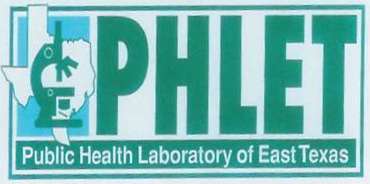 SUBMITTER INFORMATION	SUBMITTER INFORMATION	SUBMITTER INFORMATION	SUBMITTER INFORMATION	SUBMITTER INFORMATION	SUBMITTER INFORMATION	SUBMITTER  SUBMITTER  SUBMITTER  SUBMITTER  SUBMITTER  SUBMITTER  SUBMITTER  ADDRESS       ADDRESS       ADDRESS       ADDRESS       ADDRESS       ADDRESS       ADDRESS       CITY                                                STATE  TX                                             ZIP CODE  CITY                                                STATE  TX                                             ZIP CODE  CITY                                                STATE  TX                                             ZIP CODE  CITY                                                STATE  TX                                             ZIP CODE  CITY                                                STATE  TX                                             ZIP CODE  CITY                                                STATE  TX                                             ZIP CODE  CITY                                                STATE  TX                                             ZIP CODE  PHONE                                 email-                                                   FAX   PHONE                                 email-                                                   FAX   PHONE                                 email-                                                   FAX   PHONE                                 email-                                                   FAX   PHONE                                 email-                                                   FAX   PHONE                                 email-                                                   FAX   PHONE                                 email-                                                   FAX   LABORATORY CONTACT NAME AND NUMBER (FOR QUESTIONS)  LABORATORY CONTACT NAME AND NUMBER (FOR QUESTIONS)  LABORATORY CONTACT NAME AND NUMBER (FOR QUESTIONS)  LABORATORY CONTACT NAME AND NUMBER (FOR QUESTIONS)  LABORATORY CONTACT NAME AND NUMBER (FOR QUESTIONS)  LABORATORY CONTACT NAME AND NUMBER (FOR QUESTIONS)  LABORATORY CONTACT NAME AND NUMBER (FOR QUESTIONS)  PANIC VALUE-CONTACT NUMBER (24/7) PANIC VALUE-CONTACT NUMBER (24/7) PANIC VALUE-CONTACT NUMBER (24/7) PANIC VALUE-CONTACT NUMBER (24/7) PANIC VALUE-CONTACT NUMBER (24/7) PANIC VALUE-CONTACT NUMBER (24/7) PANIC VALUE-CONTACT NUMBER (24/7) PATIENT INFORMATION                                          PLACE LABEL HEREPATIENT INFORMATION                                          PLACE LABEL HEREPATIENT INFORMATION                                          PLACE LABEL HEREPATIENT INFORMATION                                          PLACE LABEL HEREPATIENT INFORMATION                                          PLACE LABEL HEREPATIENT INFORMATION                                          PLACE LABEL HEREPATIENT INFORMATION                                          PLACE LABEL HEREPATIENT NAME (LAST, FIRST, MI)                                              PATIENT NAME (LAST, FIRST, MI)                                              PATIENT NAME (LAST, FIRST, MI)                                              PATIENT NAME (LAST, FIRST, MI)                                              PATIENT NAME (LAST, FIRST, MI)                                              PATIENT NAME (LAST, FIRST, MI)                                              PATIENT NAME (LAST, FIRST, MI)                                              DATE OF BIRTH                                     AGE                        SEX Male/Female             SSNDATE OF BIRTH                                     AGE                        SEX Male/Female             SSNDATE OF BIRTH                                     AGE                        SEX Male/Female             SSNDATE OF BIRTH                                     AGE                        SEX Male/Female             SSNDATE OF BIRTH                                     AGE                        SEX Male/Female             SSNDATE OF BIRTH                                     AGE                        SEX Male/Female             SSNDATE OF BIRTH                                     AGE                        SEX Male/Female             SSNADDRESS                                                CITY                                    STATE/ZIP CODEADDRESS                                                CITY                                    STATE/ZIP CODEADDRESS                                                CITY                                    STATE/ZIP CODEADDRESS                                                CITY                                    STATE/ZIP CODEADDRESS                                                CITY                                    STATE/ZIP CODEADDRESS                                                CITY                                    STATE/ZIP CODEADDRESS                                                CITY                                    STATE/ZIP CODEDATE AND TIME OF COLLECTION                                            DATE AND TIME OF COLLECTION                                            DATE AND TIME OF COLLECTION                                            DATE AND TIME OF COLLECTION                                            PHONEPHONEPHONEDATE OF ONSET                                   DIAGNOSIS/SYMPTOMS                             RISKDATE OF ONSET                                   DIAGNOSIS/SYMPTOMS                             RISKDATE OF ONSET                                   DIAGNOSIS/SYMPTOMS                             RISKDATE OF ONSET                                   DIAGNOSIS/SYMPTOMS                             RISKDATE OF ONSET                                   DIAGNOSIS/SYMPTOMS                             RISKDATE OF ONSET                                   DIAGNOSIS/SYMPTOMS                             RISKDATE OF ONSET                                   DIAGNOSIS/SYMPTOMS                             RISKOUTBREAK ASSOCIATON:     Y/N    SURVEILLANCE:     Y/N         CIRCLE ONE:  INPATIENT/OUTPATIENT                 OUTBREAK ASSOCIATON:     Y/N    SURVEILLANCE:     Y/N         CIRCLE ONE:  INPATIENT/OUTPATIENT                 OUTBREAK ASSOCIATON:     Y/N    SURVEILLANCE:     Y/N         CIRCLE ONE:  INPATIENT/OUTPATIENT                 OUTBREAK ASSOCIATON:     Y/N    SURVEILLANCE:     Y/N         CIRCLE ONE:  INPATIENT/OUTPATIENT                 OUTBREAK ASSOCIATON:     Y/N    SURVEILLANCE:     Y/N         CIRCLE ONE:  INPATIENT/OUTPATIENT                 OUTBREAK ASSOCIATON:     Y/N    SURVEILLANCE:     Y/N         CIRCLE ONE:  INPATIENT/OUTPATIENT                 OUTBREAK ASSOCIATON:     Y/N    SURVEILLANCE:     Y/N         CIRCLE ONE:  INPATIENT/OUTPATIENT                 ORDERING PHYSICIANORDERING PHYSICIANORDERING PHYSICIANORDERING PHYSICIANORDERING PHYSICIANORDERING PHYSICIANORDERING PHYSICIANSPECIMEN SOURCE OR TYPE     (Circle one)SPECIMEN SOURCE OR TYPE     (Circle one)SPECIMEN SOURCE OR TYPE     (Circle one)SPECIMEN SOURCE OR TYPE     (Circle one)SPECIMEN SOURCE OR TYPE     (Circle one)SPECIMEN SOURCE OR TYPE     (Circle one)SPECIMEN SOURCE OR TYPE     (Circle one)PLASMAWHOLE BLOODWHOLE BLOODWHOLE BLOODNASOPHARYNGEAL SWAB/ASPIRATENASOPHARYNGEAL SWAB/ASPIRATENASOPHARYNGEAL SWAB/ASPIRATEWOUND SWAB/ SOURCE-WOUND SWAB/ SOURCE-WOUND SWAB/ SOURCE-WOUND SWAB/ SOURCE-THROAT SWABTHROAT SWABSPUTUMTRACHEAL ASPIRATEPLEURAL FLUIDPLEURAL FLUIDPLEURAL FLUIDSERUMSERUMCSF/SPINAL FLUIDBACTERIAL ISOLATEVIRAL CULTUREVIRAL CULTUREVIRAL CULTUREOTHER (describe)OTHER (describe)OTHER (describe)TEST REQUESTED     (Place a check mark in the box to the left of the test requested)TEST REQUESTED     (Place a check mark in the box to the left of the test requested)TEST REQUESTED     (Place a check mark in the box to the left of the test requested)TEST REQUESTED     (Place a check mark in the box to the left of the test requested)TEST REQUESTED     (Place a check mark in the box to the left of the test requested)TEST REQUESTED     (Place a check mark in the box to the left of the test requested)TEST REQUESTED     (Place a check mark in the box to the left of the test requested)BIOTERRORISM RULE IN/RULE OUT SUSPECTED ORGANISM___________________INFLUENZA BY RT-PCRAVIAN FLUARBOVIRUS PANEL (includes Zika, dengue, and ChikungunyaCOVID-19 PCROTHER (specify)BIOTERRORISM RULE IN/RULE OUT SUSPECTED ORGANISM___________________INFLUENZA BY RT-PCRAVIAN FLUARBOVIRUS PANEL (includes Zika, dengue, and ChikungunyaCOVID-19 PCROTHER (specify)BIOTERRORISM RULE IN/RULE OUT SUSPECTED ORGANISM___________________INFLUENZA BY RT-PCRAVIAN FLUARBOVIRUS PANEL (includes Zika, dengue, and ChikungunyaCOVID-19 PCROTHER (specify)BIOTERRORISM RULE IN/RULE OUT SUSPECTED ORGANISM___________________INFLUENZA BY RT-PCRAVIAN FLUARBOVIRUS PANEL (includes Zika, dengue, and ChikungunyaCOVID-19 PCROTHER (specify)BIOTERRORISM RULE IN/RULE OUT SUSPECTED ORGANISM___________________INFLUENZA BY RT-PCRAVIAN FLUARBOVIRUS PANEL (includes Zika, dengue, and ChikungunyaCOVID-19 PCROTHER (specify)BIOTERRORISM RULE IN/RULE OUT SUSPECTED ORGANISM___________________INFLUENZA BY RT-PCRAVIAN FLUARBOVIRUS PANEL (includes Zika, dengue, and ChikungunyaCOVID-19 PCROTHER (specify)BIOTERRORISM RULE IN/RULE OUT SUSPECTED ORGANISM___________________INFLUENZA BY RT-PCRAVIAN FLUARBOVIRUS PANEL (includes Zika, dengue, and ChikungunyaCOVID-19 PCROTHER (specify)TO BE COMPLETD BY PHLET PERSONNEL:TO BE COMPLETD BY PHLET PERSONNEL:TO BE COMPLETD BY PHLET PERSONNEL:TO BE COMPLETD BY PHLET PERSONNEL:TO BE COMPLETD BY PHLET PERSONNEL:TO BE COMPLETD BY PHLET PERSONNEL:TO BE COMPLETD BY PHLET PERSONNEL:OTHER TESTS: CALL PHLET FOR APPROVALOTHER TESTS: CALL PHLET FOR APPROVALOTHER TESTS: CALL PHLET FOR APPROVALOTHER TESTS: CALL PHLET FOR APPROVALOTHER TESTS: CALL PHLET FOR APPROVALOTHER TESTS: CALL PHLET FOR APPROVALOTHER TESTS: CALL PHLET FOR APPROVALSpecimen received by                                                  Date/TimeSpecimen received by                                                  Date/TimeSpecimen received by                                                  Date/TimeSpecimen received by                                                  Date/TimeSpecimen received by                                                  Date/TimeSpecimen received by                                                  Date/TimeSpecimen received by                                                  Date/TimeCondition:                   Refrigerated 2-8 Celsius	                   Room Temp 15-30 Celsius               Frozen less than -20 CelsiusCondition:                   Refrigerated 2-8 Celsius	                   Room Temp 15-30 Celsius               Frozen less than -20 CelsiusCondition:                   Refrigerated 2-8 Celsius	                   Room Temp 15-30 Celsius               Frozen less than -20 CelsiusCondition:                   Refrigerated 2-8 Celsius	                   Room Temp 15-30 Celsius               Frozen less than -20 CelsiusCondition:                   Refrigerated 2-8 Celsius	                   Room Temp 15-30 Celsius               Frozen less than -20 CelsiusCondition:                   Refrigerated 2-8 Celsius	                   Room Temp 15-30 Celsius               Frozen less than -20 CelsiusCondition:                   Refrigerated 2-8 Celsius	                   Room Temp 15-30 Celsius               Frozen less than -20 Celsius